Meiosis Guided Notes: 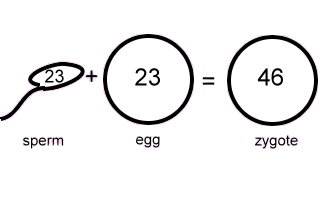 Meiosis: Meiosis is form of cell division by which Meiosis is _______________ reproduction ______ divisions (meiosis I and Meiosis II)Meiosis:Male ____________________________Sperm Female __________________________Egg or ova Spermatogenesis: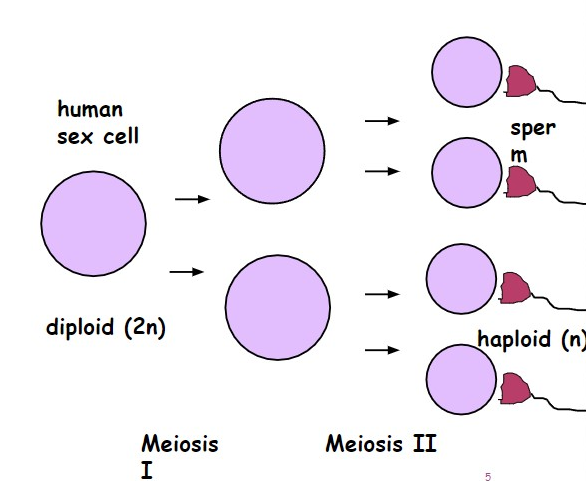 Oogenesis: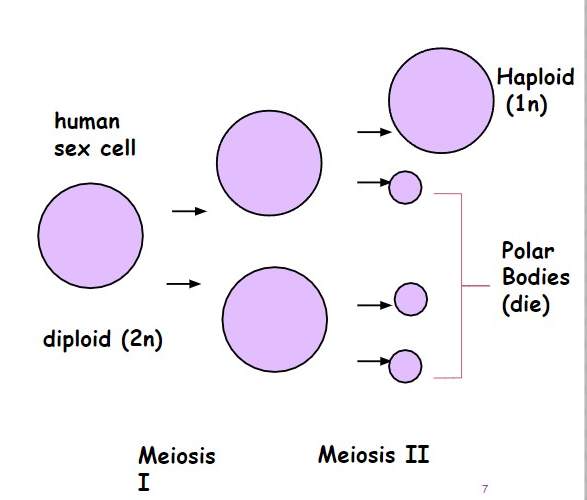 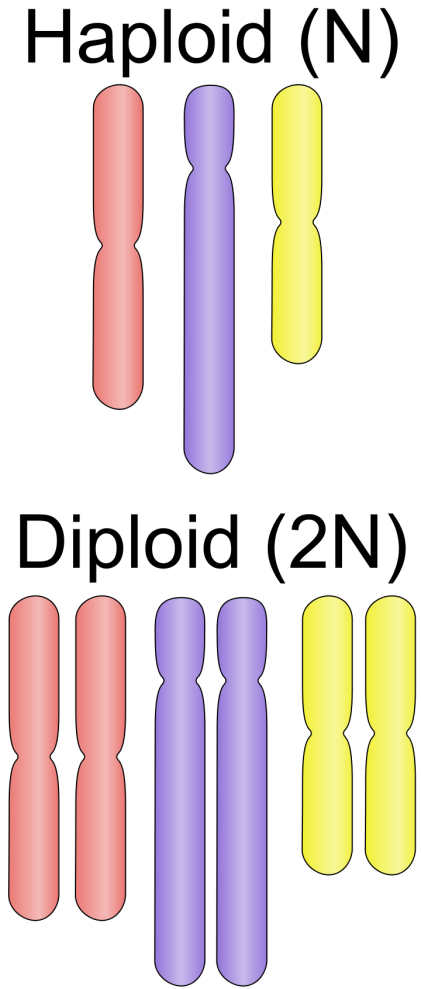 Haploid vs. Diploid CellsHaploid - Diploid - Meiosis I (4 phases) Cell Division that … 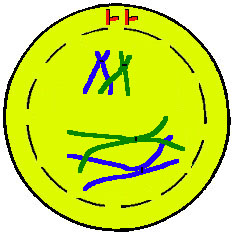 Four phases: 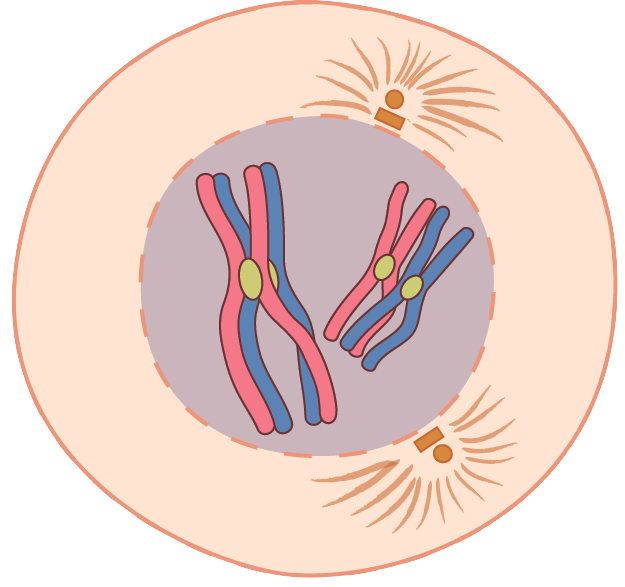 Prophase I:Same as mitosis prophase but ____________________ ______________________ pair up Tetrad is _______ _____________________________ or _______ ________________ (two sets of sister chromatids) Crossing over: 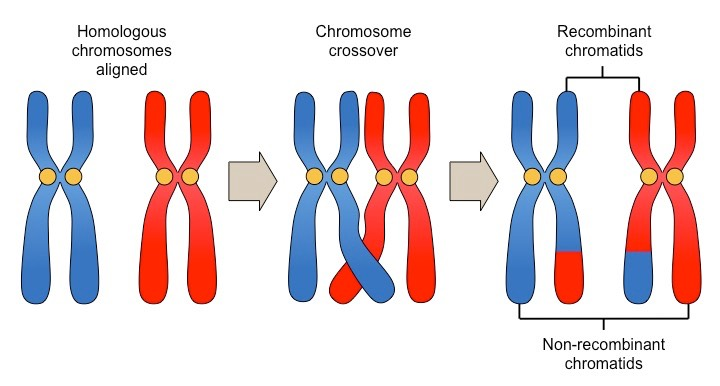 Sex Chromosomes: Female __ __Male __ __Metaphase IAnaphase I _______________ separateTelophase I 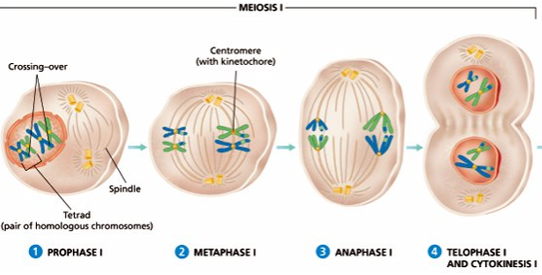 Meiosis II: 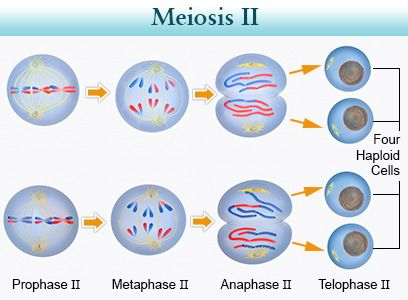 Question; A cell containing 20 chromosomes (diploid) at the beginning of meiosis would, at its completion, produce cells containing how many chromosomes?Goal of Meiosis is to…